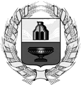 СОБРАНИЕ ДЕПУТАТОВ  УРЫВСКОГО СЕЛЬСОВЕТАТЮМЕНЦЕВСКОГО РАЙОНА АЛТАЙСКОГО КРАЯПриложение 1ОбразецРЕШЕНИЕ с.УрывкиО  внесении изменений в решение Собрания депутатов Урывского сельсовета Тюменцевского района Алтайского края от 24.12.2021г №95"О бюджете Урывского сельсовета Тюменцевского района Алтайского краяна 2022 год»Статья 1 Основные характеристики бюджета сельского поселения на 2022 год1. Утвердить основные характеристики бюджета сельского поселения на 2022 год:1) прогнозируемый общий объем доходов бюджета сельского поселения в сумме 2034,1 тыс. рублей, в том числе объем межбюджетных трансфертов, получаемых из других бюджетов, в сумме 1553,2 тыс. рублей;2) общий объем расходов бюджета сельского поселения в сумме 2034,1 тыс. рублей;3) верхний  предел  муниципального  долга  по состоянию на 1 января 2023 года в  сумме 0,0 тыс. рублей, в том числе верхний предел долга по муниципальным гарантиям в сумме 0,0 тыс. рублей;4) дефицит бюджета сельского поселения в сумме 0,0 тыс. рублей.2. Утвердить источники финансирования дефицита бюджета сельского поселения на 2022 год согласно приложению 1 к настоящему Решению.Статья 2. Бюджетные ассигнования бюджета сельского поселения на 2022 год1. Утвердить:1) распределение бюджетных ассигнований по разделам и подразделам классификации расходов бюджета сельского поселения на 2022 год согласно приложению 2 к настоящему Решению;2) ведомственную структуру расходов бюджета сельского поселения на 2022 год согласно приложению 3 к настоящему Решению;3) распределение бюджетных ассигнований по разделам, подразделам, целевым статьям, группам (группам и подгруппам) видов расходов на 2022  год согласно приложению 4 к настоящему Решению;2. Утвердить общий объем бюджетных ассигнований, направляемых на исполнение публичных нормативных обязательств, на 2022 год в сумме 0,0 тыс. рублей.3. Утвердить объем бюджетных ассигнований резервного фонда администрации Урывского сельсовета на 2022 год в сумме 10,0 тыс. рублей.                                                                      Принято                                                                                              Собранием депутатов                                                                                             Урывского сельсовета                                                                                           от  30.03.2022 № 103«О внесении изменений в  бюджет Урывского  сельсовета  Тюменцевского района  на 2022 год Рассмотрев предложения, разработанные администрацией Урывского  сельсовета,  Собрание депутатов решило внести   в решение от 24.12.2021г № 95 «О бюджете Урывского сельсовета Тюменцевского района на 2022 год» следующие изменения: Внести в решение от 24.12.2021г. № 95 «О бюджете Урывского сельсовета Тюменцевского района на 2022 год» следующие изменения:1) в статье 1:в части 1:слова « в сумме 1388,1 рублей» заменить словами «2034,1 рублей, в том числе объем межбюджетных трансфертов, получаемых из других бюджетов, в сумме    1553,2 т. рублей»;в части 2:слова «общий объем расходов бюджета Урывского сельсовета Тюменцевского района  в сумме 1388,1. рублей» заменить словами «2034,1.  рублей»; Председатель Собрания депутатов                                                          Н.Г. БрагинаИсточники финансирования дефицита бюджета сельского поселения на 2022 годРаспределение бюджетных ассигнований по разделам и подразделам классификации расходов бюджета сельского поселения на 2022  годВедомственная структура расходов бюджета сельского поселения на 2022 годРаспределение бюджетных ассигнований по разделам, подразделам, целевым статьям, группам (группам и подгруппам) видов расходов на 2022 год30.03.2022                              № 103Председатель Собрания депутатов	        Брагина Н.ГПРИЛОЖЕНИЕ 1О внесении изменений в решение Собрания депутатов Урывского сельсовета Тюменцевского района Алтайского края от 24.12.2021г №95«О бюджете Урывского сельсовета Тюменцевского района Алтайского края на 2022 год»КодИсточникифинансированиядефицитабюджетаСумма, тыс. рублей01 00 00 00 00 0000 000Изменениеостатковсредств0,001 05 00 00 00 0000 000Изменение остатков средств на счетах по учету средств бюджетов0,0ПРИЛОЖЕНИЕ 2О внесении изменений в решение Собрания депутатов Урывского сельсовета Тюменцевского района Алтайского края от 24.12.2021г №95«О бюджете Урывского сельсовета Тюменцевского района Алтайского края на 2022 год»НаименованиеРз/ПрСумма, тыс. рублей123ОБЩЕГОСУДАРСТВЕННЫЕ ВОПРОСЫ01 001199.9Функционирование высшего должностного лица субъекта Российской Федерации и муниципального образования01 02395.9Функционирование законодательных (представительных) органов государственной власти и представительных органов муниципальных образований01 030,1Функционирование Правительства Российской Федерации, высших исполнительных органов государственной власти субъектов Российской Федерации, местных администраций01 04420,4Обеспечение проведения выборов и референдумов01 0719,6Резервныефонды01 1110,0Другиеобщегосударственныевопросы01 13353.9НАЦИОНАЛЬНАЯ ОБОРОНА02 0029,3Мобилизационная и вневойсковаяподготовка02 0329,3НАЦИОНАЛЬНАЯ ЭКОНОМИКА04 00626.3Дорожноехозяйство (дорожныефонды)04 09626.3ЖИЛИЩНО-КОММУНАЛЬНОЕ ХОЗЯЙСТВО05 0030,0Благоустройство05 0330,0КУЛЬТУРА, КИНЕМАТОГРАФИЯ08 00148,7Культура08 01148,7ПРИЛОЖЕНИЕ 3О внесении изменений в решение Собрания депутатов Урывского сельсовета Тюменцевского района Алтайского края от 24.12.2021г №95«О бюджете Урывского сельсовета Тюменцевского района Алтайского края на 2022 год»НаименованиеКодРз/ПрЦСРВрСумма, тыс. рублей123456ОБЩЕГОСУДАРСТВЕННЫЕ ВОПРОСЫ30301 001199,9Функционирование высшего должностного лица субъекта Российской Федерации и муниципального образования30301 02395,9Руководство и управление в сфере установленных функций органов государственной власти субъектов Российской Федерации и органов местного самоуправления30301 0201 0 00 00000169,3Расходы на обеспечение деятельности органов местного самоуправления30301 0201 2 00 00000169,3Главамуниципальногообразования30301 0201 2 00 10120169,3Фонд оплаты труда государственных (муниципальных) органов30301 0201 2 00 10120121123,9Взносы по обязательному социальному страхованию на выплаты денежного содержания и иные выплаты работникам государственных (муниципальных) органов30301 0201 2 00 1012012945,4Государственная программа Алтайского края"Создание условий для эффективного и ответственного управления региональными и муниципальными финансами"30301 0272 0 00 00000226,6Подпрограмма "Поддержание и стимулирование устойчивого исполнения бюджетов муниципальных образований Алтайского края" государственной программы Алтайского края"Создание условий для эффективного и ответственного управления региональными и муниципальными финансами"30301 0272 2 00 00000226,6Софинансирование части расходов местных бюджетов по оплате труда работников муниципальных учреждений30301 0272 2 00 S0430226,6Фонд оплаты труда государственных (муниципальных) органов30301 0272 2 00 S0430121180,2Взносы по обязательному социальному страхованию на выплаты денежного содержания и иные выплаты работникам государственных (муниципальных) органов30301 0272 2 00 S043012946,4Функционирование законодательных (представительных) органов государственной власти и представительных органов муниципальных образований30301 030,1Руководство и управление в сфере установленных функций органов государственной власти субъектов Российской Федерации и органов местного самоуправления30301 0301 0 00 000000,1Расходы на обеспечение деятельности органов местного самоуправления30301 0301 2 00 000000,1Центральный аппарат органов местного самоуправления30301 0301 2 00 101100,1Прочая закупка товаров, работ и услуг30301 0301 2 00 101102440,1Функционирование Правительства Российской Федерации, высших исполнительных органов государственной власти субъектов Российской Федерации, местных администраций30301 04420,4Руководство и управление в сфере установленных функций органов государственной власти субъектов Российской Федерации и органов местного самоуправления30301 0401 0 00 00000420,4Расходы на обеспечение деятельности органов местного самоуправления30301 0401 2 00 00000420,4Центральный аппарат органов местного самоуправления30301 0401 2 00 1011092,3Фонд оплаты труда государственных (муниципальных) органов30301 0401 2 00 1011012170,9Взносы по обязательному социальному страхованию на выплаты денежного содержания и иные выплаты работникам государственных (муниципальных) органов30301 0401 2 00 1011012921,4Прочая закупка товаров, работ и услуг30301 0401 2 00 10 110244178,2Закупкаэнергетическихресурсов30301 0401 2 00 10 11024712,0Уплата налога на имущество организаций и земельного налога30301 0401 2 00 1011085110,0Уплатапрочихналогов, сборов30301 0401 2 00 1011085210,0Государственная программа Алтайского края"Создание условий для эффективного и ответственного управления региональными и муниципальными финансами"30301 0472 0 00 00000117,9Подпрограмма "Поддержание и стимулирование устойчивого исполнения бюджетов муниципальных образований Алтайского края" государственной программы Алтайского края"Создание условий для эффективного и ответственного управления региональными и муниципальными финансами"30301 0472 2 00 00000117,9Софинансирование части расходов местных бюджетов по оплате труда работников муниципальных учреждений30301 0472 2 00 S0430117,9Фонд оплаты труда государственных (муниципальных) органов30301 0472 2 00 S043012187,6Взносы по обязательному социальному страхованию на выплаты денежного содержания и иные выплаты работникам государственных (муниципальных) органов30301 0472 2 00 S043012930,3Обеспечение проведения выборов и референдумов30301 0719,6руководство и управление в сфере установленных функций органов государственной власти субъектов Российской Федерации и оргпнов местного самоуправления30301 0701 0 00 0000019,6Расходы на проведение выборов и референдумов30301 0701 3 00 0000019,6Проведение выборов в представительные органы муниципального образования30301 0701 3 00 1024019,6Прочая закупка товаров, работ и услуг30301 0701 3 00 1024024419,6Резервныефонды30301 1110,0Иные расходы органов государственной власти субъектов Российской Федерации и органов местного самоуправления30301 1199 0 00 0000010,0Резервныефонды30301 1199 1 00 0000010,0Резервныефондыместныхадминистраций30301 1199 1 00 1410010,0Резервныесредства30301 1199 1 00 1410087010,0Другиеобщегосударственныевопросы30301 13353,9Руководство и управление в сфере установленных функций органов государственной власти субъектов Российской Федерации и органов местного самоуправления30301 1302 0 00 00000353,9Расходы на обеспечение деятельности (оказание услуг) подведомственных учреждений30301 1302 0 00 00000353,9Расходы на обеспечение деятельности (оказание услуг) иных подведомственных учреждений30301 1302 5 00 00000353,9Учебно-методические кабинеты, централизованные бухгалтерии, группы хозяйственного обслуживания, учебные фильмотеки, межшкольные учебно-производственные комбинаты, логопедические пункты30301 1302 5 00 1082079,1Фонд оплаты труда государственных (муниципальных) органов30301 1302 5 00 1082012161,9Взносы по обязательному социальному страхованию на выплаты денежного содержания и иные выплаты работникам государственных (муниципальных) органов30301 1302 5 00 1082012917,2Прочая закупка товаров, работ и услуг30301 1302 5 00 1082024430,0Прочие выплаты по обязательствам государства30301 1399 9 00 1471024448,0Государственная программа Алтайского края"Создание условий для эффективного и ответственного управления региональными и муниципальными финансами"30301 1372 0 00 00000113,6Подпрограмма "Поддержание и стимулирование устойчивого исполнения бюджетов муниципальных образований Алтайского края государственной программы Алтайского края"Создание условий для эффективного и ответственного управления региональными и муниципальными финансами"30301 1372 2 00 00000113,6Софинансирование части расходов местных бюджетов по оплате труда работников муниципальных учреждений30301 1372 2 00 S0430113,6Фонд оплаты труда государственных (муниципальных) органов30301 1372 2 00 S043012186,1Взносы по обязательному социальному страхованию на выплаты денежного содержания и иные выплаты работникам государственных (муниципальных) органов30301 1372 2 00 S043012927,5Государственная программа Алтайского края «Обеспечение населения Алтайского края жилищно-коммунальными30301 1343 0 00 0000083,2Подпрограмма «Модернизация и обеспечение стабильного функционирования объектов теплоснабжения»30301 1343 2 00 0000083,2Обеспечение расчетов за топливно-энергетические ресурсы, потребляемые муниципальными учреждениями30301 1343 2 00 S119083,2Прочая закупка товаров, работ и услуг30301 1343 2 00 S119024483,2НАЦИОНАЛЬНАЯ ОБОРОНА30302 0029,3Мобилизационная и вневойсковаяподготовка30302 0329,3Руководство и управление в сфере установленных функций органов государственной власти субъектов Российской Федерации и органов местного самоуправления30302 0301 0 00 0000029,3Руководство и управление в сфере установленных функций30302 0301 4 00 0000029,3Субвенции на осуществление первичного военского учета органами местного самоуправления поселений,муниципальных и городских округов30302 0301 4 00 5118029,3Фонд оплаты труда государственных (муниципальных) органов30302 0301 4 00 5118012119,6Взносы по обязательному социальному страхованию на выплаты денежного содержания и иные выплаты работникам государственных (муниципальных) органов30302 0301 4 00 511801295,9Прочая закупка товаров, работ и услуг30302 0301 4 00 511802443,8НАЦИОНАЛЬНАЯ ЭКОНОМИКА30304 00626.3Дорожноехозяйство (дорожныефонды)30304 09626.3Государственная программа Алтайского края "Создание условий для эффективного и ответственного управления региональными и муниципальными финансами30304 097200000000466,1Попрограмма "Поддержание и стимулирование устойчивого исполнения бюджетов муниципальных образований Алтайского края"государственнойпрпограммыАлтайскогокрая"Создание условий для эффективного и ответственного управления региональными и муниципальными финансами"30304 097220000000466,1Софинансирование реализации инициативных пректовразвития (создания)общественной инфраструктуры муниципальных образований30304 0972200S0260466.1Закупка товаров работ и услуг для обеспачения государственных(муниципальных)нужд30304 0972200S0260466.1Иные закупки товаров,работ и услуг для обеспачения государственных(муниципальных)нужд30304 0972200S0260466.1Прочая закупка товаров ,работ и услуг30304 09 72200S0260244466.1Софинансирование расходов на реализацию государственных программ30304 097220100000132.0Софинансирование расходов на реализацию проектов развития общественной нфраструктуры,основанных на инициативах граждан30304 0972201S0260132.0Закупка товаров работ и услуг для обеспачения государственных(муниципальных)нужд30304 0972201S0260132.0Иные закупки товаров,работ и услуг для обеспачения государственных(муниципальных)нужд30304 0972201S0260132.0Прочая закупка товаров ,работ и услуг30304 0972201S0260244132.0Иные вопросы в области национальной экономики30304 0991 0 00 0000028,2Содержание, ремонт, реконструкции строительство автомобильных дорог, являющихся местной собственностью30304 0991 0 00 6727028,2Прочая закупка товаров, работ и услуг30304 0991 0 00 6727024428,2ЖИЛИЩНО-КОММУНАЛЬНОЕ ХОЗЯЙСТВО30305 0030,0Благоустройство30305 0330,0Прочие мероприятия по благоустройству городских округов и поселений30305 0392 0 00 0000030,0Закупка товаров, работ и услуг для обеспечения государственных (муниципальных) нужд30305 0392 9 00 1808030,0Иные закупки товаров, работ и услуг для обеспечения государственных (муниципальных) нужд30305 0392 9 00 1808030,0Прочая закупка товаров, работ и услуг30305 0392 9 00 1808024430,0КУЛЬТУРА, КИНЕМАТОГРАФИЯ30308 00148,7Культура30308 01148,7Межбюджетные трансферты общего характера бюджетам субъектов Российской Федерации и муниципальных образований30308 0198 0 00 00000148,7Иные межбюджетные трансферты общего характера30308 0198 5 00 00000148,7Межбюджетные трансферты бюджетам муниципальных районов из бюджетов поселений и межбюджетные трансферты бюджетам поселений из бюджетов муниципальных районов на осуществление части полномочий по решению вопросов местного значения в соответствии с заключенными соглашениями30308 0198 5 00 60510148,7Иныемежбюджетныетрансферты30308 0198 5 00 60510540148,7ПРИЛОЖЕНИЕ 4О внесении изменений в решение Собрания депутатов Урывского сельсовета Тюменцевского района Алтайского края  от 24.12.2021г №95«О бюджете Урывского сельсовета Тюменцевского района Алтайского края на 2022 год»НаименованиеРз/ПрЦСРВрСумма, тыс. рублей12345ОБЩЕГОСУДАРСТВЕННЫЕ ВОПРОСЫ01 001199,9Функционирование высшего должностного лица субъекта Российской Федерации и муниципального образования01 02395,9Руководство и управление в сфере установленных функций органов государственной власти субъектов Российской Федерации и органов местного самоуправления01 0201 0 00 00000169,3Расходы на обеспечение деятельности органов местного самоуправления01 0201 2 00 00000169,3Главамуниципальногообразования01 0201 2 00 10120169,3Фонд оплаты труда государственных (муниципальных) органов01 0201 2 00 10120121123,9Взносы по обязательному социальному страхованию на выплаты денежного содержания и иные выплаты работникам государственных (муниципальных) органов01 0201 2 00 1012012945,4Государственная программа Алтайского края"Создание условий для эффективного и ответственного управления региональными и муниципальными финансами"01 0272 0 00 00000226,6Подпрограмма "Поддержание и стимулирование устойчивого исполнения бюджетов муниципальных образований Алтайского края" государственной программы Алтайского края"Создание условий для эффективного и ответственного управления региональными и муниципальными финансами"01 0272 2 00 00000226,6Софинансирование части расходов местных бюджетов по оплате труда работников муниципальных учреждений01 0272 2 00 S0430226,6Фонд оплаты труда государственных (муниципальных) органов01 0272 2 00 S0430121180,2Взносы по обязательному социальному страхованию на выплаты денежного содержания и иные выплаты работникам государственных (муниципальных) органов01 0272 2 00 S043012946,4Функционирование законодательных (представительных) органов государственной власти и представительных органов муниципальных образований01 030,1Руководство и управление в сфере установленных функций органов государственной власти субъектов Российской Федерации и органов местного самоуправления01 0301 0 00 000000,1Расходы на обеспечение деятельности органов местного самоуправления01 0301 2 00 000000,1Центральный аппарат органов местного самоуправления01 0301 2 00 101100,1Прочая закупка товаров, работ и услуг01 0301 2 00 101102440,1Функционирование Правительства Российской Федерации, высших исполнительных органов государственной власти субъектов Российской Федерации, местных администраций01 04420,4Руководство и управление в сфере установленных функций органов государственной власти субъектов Российской Федерации и органов местного самоуправления01 0401 0 00 00000420,4Расходы на обеспечение деятельности органов местного самоуправления01 0401 2 00 00000420,4Центральный аппарат органов местного самоуправления01 0401 2 00 1011092,3Фонд оплаты труда государственных (муниципальных) органов01 0401 2 00 1011012170,9Взносы по обязательному социальному страхованию на выплаты денежного содержания и иные выплаты работникам государственных (муниципальных) органов01 0401 2 00 1011012921,4Прочая закупка товаров, работ и услуг01 0401 2 00 10 110244178,2Закупкаэнергетическихресурсов01 0401 2 00 10 11024712,0Уплата налога на имущество организаций и земельного налога01 0401 2 00 1011085110,0Уплатапрочихналогов, сборов01 0401 2 00 1011085210,0Государственная программа Алтайского края"Создание условий для эффективного и ответственного управления региональными и муниципальными финансами"01 0472 0 00 00000117,9Подпрограмма "Поддержание и стимулирование устойчивого исполнения бюджетов муниципальных образований Алтайского края" государственной программы Алтайского края"Создание условий для эффективного и ответственного управления региональными и муниципальными финансами"01 0472 2 00 00000117,9Софинансирование части расходов местных бюджетов по оплате труда работников муниципальных учреждений01 0472 2 00 S0430117,9Фонд оплаты труда государственных (муниципальных) органов01 0472 2 00 S043012187,6Взносы по обязательному социальному страхованию на выплаты денежного содержания и иные выплаты работникам государственных (муниципальных) органов01 0472 2 00 S043012930,3Обеспечение проведения выборов и референдумов01 0719,6руководство и управление в сфере установленных функций органов государственной власти субъектов Российской Федерации и оргпнов местного самоуправления01 0701 0 00 0000019,6Расходы на проведение выборов и референдумов01 0701 3 00 0000019,6Проведение выборов в представительные органы муниципального образования01 0701 3 00 1024019,6Прочая закупка товаров, работ и услуг01 0701 3 00 1024024419,6Резервныефонды01 1110,0Иные расходы органов государственной власти субъектов Российской Федерации и органов местного самоуправления01 1199 0 00 0000010,0Резервныефонды01 1199 1 00 0000010,0Резервныефондыместныхадминистраций01 1199 1 00 1410010,0Резервныесредства01 1199 1 00 1410087010,0Другиеобщегосударственныевопросы01 13353,9Руководство и управление в сфере установленных функций органов государственной власти субъектов Российской Федерации и органов местного самоуправления01 1302 0 00 00000353,9Расходы на обеспечение деятельности (оказание услуг) подведомственных учреждений01 1302 0 00 00000353,9Расходы на обеспечение деятельности (оказание услуг) иных подведомственных учреждений01 1302 5 00 00000353,9Учебно-методические кабинеты, централизованные бухгалтерии, группы хозяйственного обслуживания, учебные фильмотеки, межшкольные учебно-производственные комбинаты, логопедические пункты01 1302 5 00 1082079,1Фонд оплаты труда государственных (муниципальных) органов01 1302 5 00 1082012161,9Взносы по обязательному социальному страхованию на выплаты денежного содержания и иные выплаты работникам государственных (муниципальных) органов01 1302 5 00 1082012917,2Прочая закупка товаров, работ и услуг01 1302 5 00 1082024430,0Прочие выплаты по обязательствам государства01 1399 9 00 1471024448,0Государственная программа Алтайского края"Создание условий для эффективного и ответственного управления региональными и муниципальными финансами"01 1372 0 00 00000113,6Подпрограмма "Поддержание и стимулирование устойчивого исполнения бюджетов муниципальных образований Алтайского края государственной программы Алтайского края"Создание условий для эффективного и ответственного управления региональными и муниципальными финансами"01 1372 2 00 00000113,6Софинансирование части расходов местных бюджетов по оплате труда работников муниципальных учреждений01 1372 2 00 S0430113,6Фонд оплаты труда государственных (муниципальных) органов01 1372 2 00 S043012186,1Взносы по обязательному социальному страхованию на выплаты денежного содержания и иные выплаты работникам государственных (муниципальных) органов01 1372 2 00 S043012927,5Государственная программа Алтайского края «Обеспечение населения Алтайского края жилищно-коммунальными01 1343 0 00 0000083,2Подпрограмма «Модернизация и обеспечение стабильного функционирования объектов теплоснабжения»01 1343 2 00 0000083,2Обеспечение расчетов за топливно-энергетические ресурсы, потребляемые муниципальными учреждениями01 1343 2 00 S119083,2Прочая закупка товаров, работ и услуг01 1343 2 00 S119024483,2НАЦИОНАЛЬНАЯ ОБОРОНА02 0029,3Мобилизационная и вневойсковаяподготовка02 0329,3Руководство и управление в сфере установленных функций органов государственной власти субъектов Российской Федерации и органов местного самоуправления02 0301 0 00 0000029,3Руководство и управление в сфере установленных функций02 0301 4 00 0000029,3Субвенции на осуществление первичного военского учета органами местного самоуправления поселений,муниципальных и городских округов02 0301 4 00 5118029,3Фонд оплаты труда государственных (муниципальных) органов02 0301 4 00 5118012119,6Взносы по обязательному социальному страхованию на выплаты денежного содержания и иные выплаты работникам государственных (муниципальных) органов02 0301 4 00 511801295,9Прочая закупка товаров, работ и услуг02 0301 4 00 511802443,8НАЦИОНАЛЬНАЯ ЭКОНОМИКА04 00626.3Дорожноехозяйство (дорожныефонды)04 09626.3Государственная программа Алтайского края "Создание условий для эффективного и ответственного управления региональными и муниципальными финансами04 097200000000466.1Попрограмма "Поддержание и стимулирование устойчивого исполнения бюджетов муниципальных образований Алтайского края"государственнойпрпограммыАлтайскогокрая"Создание условий для эффективного и ответственного управления региональными и муниципальными финансами"04 097220000000466.1Софинансирование реализации инициативных пректовразвития (создания)общественной инфраструктуры муниципальных образований04 0972200S0260466.1Закупка товаров работ и услуг для обеспачения государственных(муниципальных)нужд04 0972200S0260466.1Иные закупки товаров,работ и услуг для обеспачения государственных(муниципальных)нужд04 0972200S0260466.1Прочая закупка товаров ,работ и услуг04 0972200S0260244466.1Софинансирование расходов на реализацию государственных программ04 0972201S0260132.0Софинансирование расходов на реализацию проектов развития общественной нфраструктуры,основанных на инициативах граждан040972201S0260132.0Закупка товаров работ и услуг для обеспачения государственных(муниципальных)нужд04 0972201S0260132.0Иные закупки товаров,работ и услуг для обеспачения государственных(муниципальных)нужд04 0972201S0260132.0Прочая закупка товаров ,работ и услуг04 0972201S0260132.0Иные вопросы в области национальной экономики04 0991 0 00 0000028,2Содержание, ремонт, реконструкции строительство автомобильных дорог, являющихся местной собственностью04 0991 0 00 6727028,2Прочая закупка товаров, работ и услуг04 0991 0 00 6727024428,2ЖИЛИЩНО-КОММУНАЛЬНОЕ ХОЗЯЙСТВО05 0030,0Благоустройство05 0330,0Прочие мероприятия по благоустройству городских округов и поселений05 0392 0 00 0000030,0Закупка товаров, работ и услуг для обеспечения государственных (муниципальных) нужд05 0392 9 00 1808030,0Иные закупки товаров, работ и услуг для обеспечения государственных (муниципальных) нужд05 0392 9 00 1808030,0Прочая закупка товаров, работ и услуг05 0392 9 00 1808024430,0КУЛЬТУРА, КИНЕМАТОГРАФИЯ08 00148,7Культура08 01148,7Межбюджетные трансферты общего характера бюджетам субъектов Российской Федерации и муниципальных образований08 0198 0 00 00000148,7Иные межбюджетные трансферты общего характера08 0198 5 00 00000148,7Межбюджетные трансферты бюджетам муниципальных районов из бюджетов поселений и межбюджетные трансферты бюджетам поселений из бюджетов муниципальных районов на осуществление части полномочий по решению вопросов местного значения в соответствии с заключенными соглашениями08 0198 5 00 60510148,7Иныемежбюджетныетрансферты08 0198 5 00 60510540148,7